ПОСТАНОВЛЕНИЕ                                                                                                             JОП от  09 февраля  2023 года                                                                                                № 5с.Курмач-Байгол В соответствии с Федеральным законом Российской Федерации  «Об общих принципах организации местного самоуправления в Российской Федерации» от 06.10.2003 г. № 131-ФЗ, Градостроительным кодексом РФ, Федеральным законом от 27.07.2010 № 210-ФЗ "Об организации предоставления государственных и муниципальных услуг" ПОСТАНОВЛЯЮ:      Внести изменения и дополнения в Постановление от 5 декабря 2022 года № 52 «Об утверждении административного регламента предоставления муниципальной услуги «Выдача разрешения на строительство объекта капитального строительства (в том числе внесение изменений в разрешение на строительство объекта капитального строительства и внесение изменений в разрешение на строительство объекта капитального строительства в связи с продлением срока такого разрешения) на территории муниципального образования «Курмач-Байгольское сельское поселение»      1. Пункт 2 Постановления читать в следующей редакции:Признать утратившим силу постановление Администрации МО «Курмач-Байгольское сельское поселение» от 03.02.2014г. № 6 «Об утверждении административного регламента по предоставлению муниципальной услуги	 «Выдача разрешений на строительство, разрешений на ввод объектов в эксплуатацию при осуществлении строительства».      2. Обнародовать  настоящее постановление  путем размещения на официальном сайте администрации Курмач-Байгольского  сельского поселения   в сети "Интернет".       3. Постановление вступает в силу со дня официального обнародования.          4. Контроль за исполнением настоящего Постановления оставляю за собой.Глава Курмач – Байгольского сельского поселения                                                                        О.М.ВибеАДМИНИСТРАЦИЯМУНИЦИПАЛЬНОГО ОБРАЗОВАНИЯ«КУРМАЧ-БАЙГОЛЬСКОЕСЕЛЬСКОЕ ПОСЕЛЕНИЕ»с.Курмач-БайголТУРОЧАКСКИЙ РАЙОНРЕСПУБЛИКА АЛТАЙ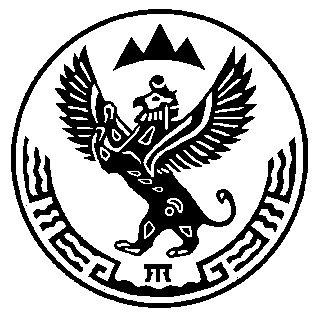 КУРМАЧ-БАЙГОЛДОГЫ JУРТТЫҤМУНИЦИПАЛ ТӦЗӦЛМӦНИҤАДМИНИСТРАЦИЯЗЫКУРМАЧ-БАЙГОЛ JУРТ  ТУРАЧАК  АЙМАКАЛТАЙ РЕСПУБЛИКАО внесении изменений и дополнений в административный регламент по предоставлению муниципальной услуги "Выдача разрешений на строительство, разрешений на ввод объектов в эксплуатацию при осуществлении строительства, реконструкции, капитального ремонта объектов капитального строительства, расположенных на территории муниципального образования, продление разрешений"